emco grilles de débordementType 760Descriptif type :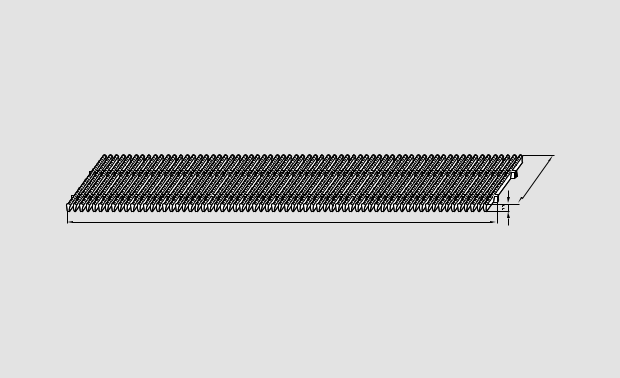 Grilles de débordement 760 rigideFourniture de grilles de débordement rigide et perpendiculaire,fabriqué sur mesure. Type « Grilles de débordement 760 » de chezemco, rigide et perpendiculaire au bassin, composé :- D’éléments de synthèse moulés en polypropylène (l 10 mm x h22mm) avec matériau Hostalène®, absence d'éléments métalliques etprésence d'une surface totalement fermée et hygiénique.L’écartement des profilés est de 8 mm selon les normes DIN EN13451-1 et DIN EN 16582-1 (pour éviter le coincement des doigts) etle dessus des profilés est arrondi, assurant une sécurité maximale(SPP).La prise de cotes sera réalisée in situ par le fabricant des grilles, aprèsla pose des goulottes pour assurer une mise en oeuvre parfaite.4 coloris disponibles. Un changement de coloris au droit des échelles debassin est possible.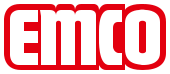 Sous réserve de modifications techniquesemco France SAS · 8 Rue des Perrières ZI · 39700 Dampierre / FR · Tel. (+33) 03 84 80 16 20 · Fax (+33) 03 84 80 16 21 · info@emco.fr · www.emco.fr- De 3 éléments liés ; longueur env. 885 mm.